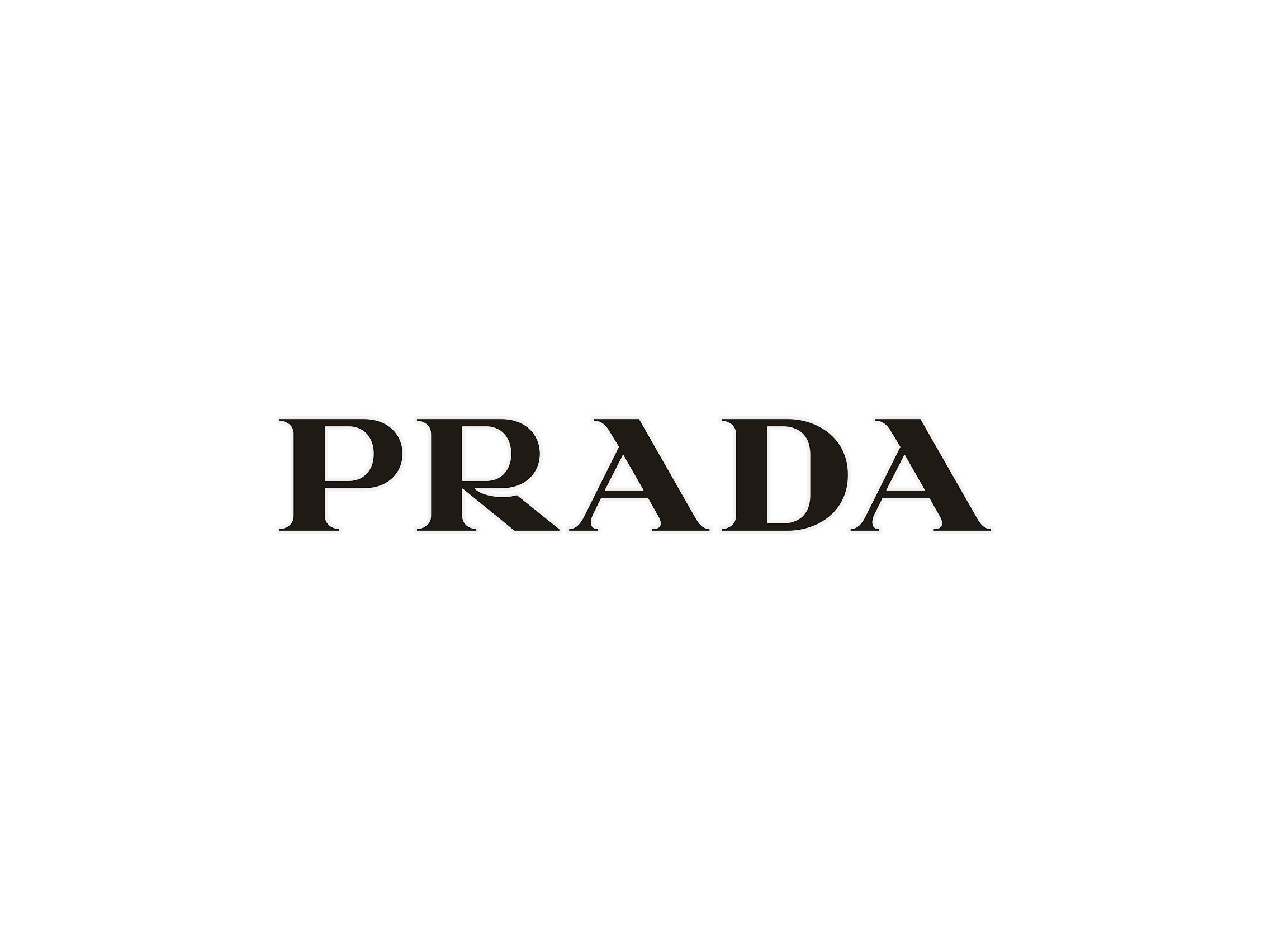 MÉXICO,D.F., 31 DE AGOSTO 2015 - Miley Cyrus vistió Prada mientras conducía y actuaba durante los Video Music Awards 2015 de MTV en el teatro Microsoft en Los Ángeles, el 30 de agosto de 2015.La cantante eligió un top y par de shorts, que lució con un tocado color plata hecho con organza y adornado con lentejuelas de espejo bordadas a las prendas. Miley completó el atuendo con un par de leggings elásticos de tul bordado y sandalias de piel de becerro laminada con plataforma.Además, Miley Cyrus usó un abrigo de nylon gris y un sombrero adornado con lentejuelas plateadas y plumas, combinando este look con sandalias de piel de becerro laminada con plataforma. 